УВЕДОМЛЕНИЕо проведении общественного обсуждения проекта программы профилактики рисков причинения вреда (ущерба) охраняемым законом ценностямНастоящим Администрация Царицынского сельского поселения                               (наименование контрольно-надзорного органа ВолгоградскойГородищенского муниципального района Волгоградской областиобласти, являющегося разработчиком проекта программы профилактики (далее именуется - разработчик)уведомляет о проведении общественного обсуждения проекта программы профилактики программы профилактики рисков причинения вреда (ущерба) охраняемым законом ценностям, а также о приеме предложений от участников общественных обсуждений.Сроки приема предложений: с "10" октября 2023г. по 10" ноября 2023г.Предложения принимаются по почтовому адресу: Волгоградская область Городищенский район, п. Царицын,  ул. Центральная 13 индекс 403003 __________а также по адресу электронной почты:mo_tsaritsin@bk.ruКонтактное лицо разработчика: Глава Царицынского сельского поселения - Василенко Павел ВасильевичВид проекта правового акта: Решение Совета Депутатов Царицынского сельского поселенияНаименование проекта правового акта: Об утверждении Программы профилактики рисков причинения вреда (ущерба) охраняемым законом ценностям при осуществлении муниципального контроля (надзора) на автомобильном транспорте и в дорожном хозяйстве на территории Царицынского сельского поселения на 2024 годУведомление о проведении общественного обсуждения, проект программы профилактики рисков причинения вреда (ущерба) охраняемым законом ценностям, форма согласия на обработку персональных данных участника общественного обсуждения, являющегося физическим лицом, а также иные материалы размещены на официальном сайте разработчика в информационно-телекоммуникационной сети Интернет: царицынское-сп.рф            (указывается электронный адрес официального сайта разработчика)Дата составления уведомления: "09" октября 2023г.СВОДКАпредложений по проекту программы профилактики рисков причинения вреда (ущерба) охраняемым законом ценностям___________________________________________________________________________     (наименование контрольно-надзорного органа Волгоградской области)Прием предложений по проекту программы профилактики рисков причинения вреда (ущерба) охраняемым законом ценностям (далее именуется -  программа профилактики), осуществлялся контрольно-надзорным органом, являющимся разработчиком проекта программы профилактики (далее именуется - разработчик), с "__" __________ 20__ г. по "__" _________ 20__ г.    Общее  количество  участников  общественного  обсуждения  проекта программы профилактики:________.    Общее   количество  предложений  по  проекту программы профилактики,  поступивших  от участников общественного обсуждения проекта программы профилактики: _______.    Количество  предложений  по  проекту программы профилактики, поступивших от участников общественного   обсуждения проекта программы профилактики,  которые  учтены  разработчиком:__________.    Количество  предложений  по  проекту программы профилактики, поступивших от участников общественного обсуждения   проекта  программы профилактики,  которые  учтены  разработчиком частично: _______.    Количество  предложений  по  проекту программы профилактики, поступивших от участников общественного обсуждения  проекта  программы профилактики,  которые не учтены разработчиком:_________.    Дата  составления  сводки предложений по проекту программы профилактики: "__" ________20__ г.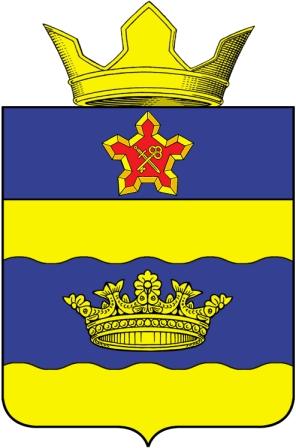 СОВЕТ ДЕПУТАТОВЦАРИЦЫНСКОГО СЕЛЬСКОГО ПОСЕЛЕНИЯГОРОДИЩЕНСКОГО РАЙОНАВОЛГОГРАДСКОЙ ОБЛАСТИ403003, Волгоградская обл., Городищенский р-н, пос. Царицын, тел. (8-8442) 53-17-97ПРОЕКТРЕШЕНИЕ__________Об утверждении Программы профилактики рисковпричинения вреда (ущерба) охраняемым законом ценностям при осуществлении муниципального контроля (надзора) на автомобильном транспорте и в дорожном хозяйстве на территории Царицынского сельского поселения на 2024 годВ соответствии со статьей 44 Федерального закона от 31.07.2020 № 248-ФЗ "О государственном контроле (надзоре) и муниципальном контроле в Российской Федерации", Федеральным законом от 06.10.2003 № 131-ФЗ "Об общих принципах организации местного самоуправления в Российской Федерации", Постановлением Правительства Российской Федерации от 25.06.2021 № 990 "Об утверждении Правил разработки и утверждения контрольными (надзорными) органами программы профилактики рисков причинения вреда (ущерба) охраняемым законом ценностям", руководствуясь Уставом Царицынского сельского поселения, Совет Депутатов Царицынского сельского поселенияРЕШИЛ:1. Утвердить Программу профилактики рисков причинения вреда (ущерба) охраняемым законом ценностям при осуществлении муниципального контроля (надзора) на автомобильном транспорте и в дорожном хозяйстве на территории Царицынского сельского поселения на 2024 год согласно Приложению.2. Контроль за исполнением настоящего постановления оставляю за собой.3. Настоящее постановление вступает в силу с 1 января 2024 г.Глава Царицынского сельского поселения                                           П. В. ВасиленкоУТВЕРЖДЕНАРЕШЕНИЕМ СОВЕТА ДЕПУТАТОВЦАРИЦЫНСКОГО СЕЛЬСКОГОПОСЕЛЕНИЯ ГОРОДИЩЕНСКОГО РАЙОНА ВОЛГОГРАДСКОЙ ОБЛАСТИПрограмма профилактики рисков причинения вреда (ущерба) охраняемым законом ценностям при осуществлении муниципального контроля (надзора) на автомобильном транспорте и в дорожном хозяйстве на территории Царицынского сельского поселения на 2024 годРаздел 1. Анализ текущего состояния осуществления вида контроля, описание текущего уровня развития профилактической деятельности контрольного (надзорного)органа, характеристика проблем, на решение которых направлена программа профилактикиНастоящая программа разработана в соответствии со статьей 44 Федерального закона от 31 июля 2021г. № 248-ФЗ «О государственном контроле (надзоре) и муниципальном контроле в Российской Федерации», постановлением Правительства Российской Федерации от 25 июня 2021г. № 990 «Об утверждении Правил разработки и утверждения контрольными надзорными) органами программы профилактики рисков причинения вреда (ущерба) охраняемым законом ценностям» и предусматривает комплекс мероприятий по профилактике рисков причинения вреда (ущерба) охраняемым законом ценностям» при осуществлении муниципального контроля на автомобильном транспорте, и в дорожном хозяйстве на территории Царицынского сельского поселения Городищенского муниципального района Волгоградской области. В период с 01.01.2023 года по 30.09.2023 года  Администрацией Царицынского сельского поселения Городищенского муниципального района Волгоградской области проверки в рамках муниципального контроля на автомобильном транспорте, и в дорожном хозяйстве в на территории Царицынского сельского поселения Городищенского муниципального района Волгоградской области не проводились, ввиду моратория на их проведение, установленного постановлением Правительства РФ от 10 марта 2022 г. № 336 "Об особенностях организации и осуществления государственного контроля (надзора), муниципального контроля".В этой связи, провести анализ контрольной деятельности в сфере осуществления муниципального контроля на автомобильном транспорте, и в дорожном хозяйстве на территории Царицынского сельского поселения Городищенского  муниципального района Волгоградской области за 2023 год, не представляется возможным. Раздел 2. Цели и задачи реализации программы профилактикиЦелями программы профилактики являются:а) предупреждение нарушений подконтрольными субъектами обязательных требований, включая устранение причин, факторов и условий, способствующих возможному нарушению обязательных требований;б) снижение административной нагрузки на подконтрольные субъекты;в) создание мотивации к добросовестному поведению подконтрольных субъектов;г) снижение уровня вреда (ущерба), причиняемого охраняемым законом ценностям.Задачами программы профилактики являются:а) укрепление системы профилактики нарушений обязательных требований;б) выявление причин, факторов и условий, способствующих нарушению обязательных требований; организация и реализация мероприятий, направленных на их устранение;в) повышение правосознания и правовой культуры подконтрольных субъектов.Раздел 3. Перечень профилактических мероприятий, сроки (периодичность) их проведения:  Раздел 4. Показатели результативности и эффективностиПрограммы профилактикиРезультатом выполнения мероприятий, предусмотренных планом мероприятий по профилактике нарушений является снижение уровня нарушений субъектами, в отношении которых осуществляется муниципальный контроль, обязательных требований.Сведения о результатах профилактической работы за год размещаются в виде годового отчета об осуществлении муниципального контроля.Глава Царицынского сельского поселенияП.В. Василенко(должность руководителя разработчика)(подпись)(инициалы, фамилия)N п/пИнформация об участнике общественного обсуждения проекта программы профилактикиСодержание предложения по проекту программы профилактики, поступившего от участника общественного обсуждения проекта программы профилактикиРезультат рассмотрения разработчиком предложения по проекту программы профилактики, поступившего от участника общественного обсуждения проекта программы профилактики12341.2.(должность руководителя разработчика)(подпись)(инициалы, фамилия)№ п/пНаименование мероприятияСрок (периодичность) проведенияОтветственное должностное лицо1ИнформированиеКонтрольный орган осуществляет информирование контролируемых и иных заинтересованных лиц по вопросам соблюдения обязательных требований посредством размещения сведений, определенных частью 3 статьи 46 Федерального закона № 248-ФЗ, на своем на официальном сайте в сети «Интернет» (далее – официальный сайт), в средствах массовой информации, через личные кабинеты контролируемых лиц в государственных информационных системах (при их наличии) и в иных формах. В рамках настоящего профилактического мероприятия, контрольный орган осуществляет:-разработку схем и/или инфографики, содержащей основные требования в визуализированном виде с изложением текста требований в простом и понятном формате по каждому осуществляемому виду контроля (надзора) с последующим привлечением к распространению среди подконтрольных субъектов, специализированных отраслевых союзов, общественных объединений предпринимателей и общественных организаций, действующих в соответствующей сфере;- размещение сведений о порядке досудебного обжалования решений контрольного (надзорного) органа, действий (бездействия) его должностных лиц;- возможность размещения исчерпывающего перечня сведений, которые могут запрашиваться контрольным (надзорным) органом у контролируемого лица по каждому осуществляемому виду контроля (надзора).ПостоянноАдминистрация Царицынского  сельского поселения2Обобщение правоприменительной практикиОбобщение правоприменительной практики осуществляется администрацией посредством сбора и анализа данных о проведенных контрольных мероприятиях и их результатах.По итогам обобщения правоприменительной практики администрация готовит доклад, содержащий результаты обобщения правоприменительной практики по осуществлению муниципального контроля, который утверждается руководителем контрольного органа.ежегодно не позднее 30 января года, следующего за годом обобщения правоприменительной практики.Администрации Царицынского  сельского поселения3Объявление предостереженияПредостережение о недопустимости нарушения обязательных требований объявляется контролируемому лицу в случае наличия у администрации сведений о готовящихся нарушениях обязательных требований и (или) в случае отсутствия подтверждения данных о том, что нарушение обязательных требований причинило вред (ущерб) охраняемым законом ценностям либо создало угрозу причинения вреда (ущерба) охраняемым законом ценностям По мере поступления сведений о готовящихся нарушениях обязательных требований или признаках нарушений обязательных требований и (или) по мере выявления нарушений обязательных требований, если отсутствуют подтвержденные данные о причинении или угрозе причинения вреда (ущерба) охраняемым законом ценностямАдминистрация Царицынского  сельского поселения4КонсультированиеКонсультирование осуществляется в устной или письменной форме по телефону, посредством видео-конференц-связи, на личном приеме, в ходе проведения профилактического мероприятия, контрольного (надзорного) мероприятия, посредством размещения на официальном сайте письменного разъяснения по однотипным обращениям (более 10 однотипных обращений) контролируемых лиц и их представителей, подписанного уполномоченным должностным лицом Контрольного органа.Также, консультирование может осуществляться посредством проведения: семинаров, инструктажей, тематических конференций, заседаний рабочих групп, "горячих линий" Консультирование осуществляется по таким вопроса как:1) порядка проведения контрольных мероприятий;2) периодичности проведения контрольных мероприятий;3) порядка принятия решений по итогам контрольных мероприятий;4) порядка обжалования решений Контрольного органа.По мере поступления обращений контролируемых лиц или их представителейАдминистрация Царицынского сельского поселения5Профилактический визитПрофилактический визит проводится инспектором в форме профилактической беседы по месту осуществления деятельности контролируемого лица либо путем использования видеоконференц связи.Продолжительность профилактического визита составляет не более двух часов в течение рабочего дня.Инспектор проводит обязательный профилактический визит в отношении:1) контролируемых лиц, приступающих к осуществлению деятельности в сфере автомобильного транспорта и дорожном хозяйстве, не позднее чем в течение одного года с момента начала такой деятельности ( при наличии сведений о начале деятельности);2) объектов контроля, отнесенных к категориям значительного риска, в срок не позднее одного года со дня принятия решения об отнесении объекта контроля к указанной категории.III квартал 2024 годаАдминистрация Царицынского  сельского поселения№п/пНаименование показателяВеличина1.Полнота информации, размещенной на официальном сайте контрольного органа в сети «Интернет» в соответствии счастью 3статьи 46 Федерального закона от 31 июля 2021 г.№248-ФЗ «О государственном контроле(надзоре) и муниципальном контроле в Российской Федерации»100 %2.Удовлетворенность контролируемых лиц и их представителями консультированием контрольного(надзорного) органа100 % от числа обратившихся3.Количество проведенных профилактических мероприятийне менее 2 мероприятий, проведенных контрольным(надзорным)органом